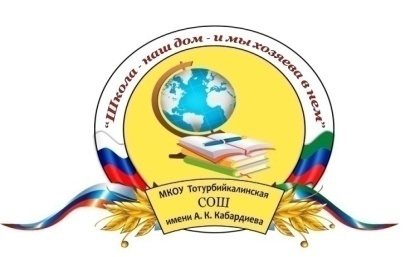 РЕСПУБЛИКА ДАГЕСТАНМУНИЦИПАЛЬНОЕ ОБРАЗОВАНИЕ «ХАСАВЮРТОВСКИЙ РАЙОН»МБОУ «Тотурбийкалинская СОШ им. А.К. Кабардиева»368024, с. Тотурбийкала,  ул. Арслана Кабардиева, 1               E-mail.ru - toturbijkala_sosh@mail.ru   ИНН - 0534021977 ОГРН - 1020501766625                                                 ПРИМЕРНАЯДОПОЛНИТЕЛЬНАЯ ОБЩЕРАЗВИВАЮЩАЯ ПРОГРАММА«Веселые ноты»Направленность:художественнаяУровень программы:ознакомительныйВозраст учащихся:________ Срок реализации:1 год (144 часа)Автор – составитель:Мусаева Х.И.Раздел 1. «Пояснительная записка»Музыка – одно из могучих средств воспитания. Она способна выражать глубокие мысли, чувства, переживания.Начальное обучение игре на фортепиано – удивительно живой, творческий процесс, в ходе которого дети знакомятся с музыкой, учатся ее понимать, у них формируется эстетический вкус, дети получают первоначальные навыки умения и навыки игры на фортепиано.Обучение в классе фортепиано направлено на общее музыкальное развитие и обучение детей, формирование их эстетических вкусов на лучших образцах классической русской и зарубежной музыки, а также произведений советских и современных композиторов.Направленность – художественнаяУровень программы –ознакомительныйАктуальность –заключается в ее общедоступности. Она предусмотрена для детей с любыми музыкальными данными, которые желают научиться игре на фортепиано. Программа ставит конкретные задачи, решение которых предполагает последовательность и постепенность музыкального развития учащихся, с учетом их возрастных особенностей, при индивидуальном подходе к каждому из них. Новизна программы – состоит в том, что с ее помощью педагог воспитывает не профессионала-музыканта узкой направленности, а прививает культуру и музыкальную компетенцию детям для успешной социализации в жизни.Педагогическая целесообразность – программы состоит в том, что в процессе ее освоения у детей развиваются интеллектуальные и творческие способности. Это достигается за счет развития музыкального слуха, внимания, памяти, координации движений, развития чувства ритма, основ сценического мастерства. Кроме того, программа позволяет познакомить детей с музыкальными произведениями мировой классики, лучшими образцами народной музыки, произведениями русских и зарубежных композиторов.Отличительная особенность программы –то, что она разработана для учащихся общеобразовательных школ, не преследующих цель получения в дальнейшем профессионального музыкального образования. Большая роль отводится общему музыкальному развитию, домашнему музицированию и ансамблевой игре. Цель программы - музыкально-эстетическое образование детей, формирование их художественного вкуса, расширение музыкального кругозора, развитие творческой личности ребенка.Для достижения поставленной цели необходимо решить следующие задачи:Обучающие:изучение основ музыкальной грамоты;овладение практическими умениями и навыками игры на фортепиано;овладение элементарными навыками игры в ансамбле, чтения нот с листа.Воспитательные:формирование художественного вкуса на лучших образцах народного музыкального искусства, классиков русской и зарубежной музыки;воспитание интереса и любви к занятиям музыкой и музыкальному искусству;формирование личностных качеств: целеустремленность, работоспособность, самообладание, исполнительская воля, артистизм, умение продемонстрировать свои результаты;воспитание положительных нравственных качеств и духовной культуры.Развивающие:развитие музыкальных способностей (музыкальный слух, чувство ритма и метра, музыкальная память);развитие музыкального мышления;развитие исполнительских качеств ребёнка (эмоциональный отклик на исполняемые произведения, артистизм);развитие технических способностей, предполагающих овладение основными техническими приемами на материале гамм, арпеджио, этюдов;развитие эмоционально-ценностного отношения к музыке.Категория учащихся – программа ориентирована на обучающихся _______ лет и рассчитана на 1 год обучения.Формы организации деятельности– групповая. Наполняемость группы – 15 человек. В процессе обучения педагог использует различные методы преподавания, исходя из возрастных особенностей учащегося, его черт характера, интеллектуального и музыкального развития, а также индивидуальной адаптации к инструменту.В работе с учащимся педагог использует следующие методы:словесный (объяснение, рассказ, беседа);наглядно-слуховой (показ с демонстрацией пианистических приемов);аналитический (сравнения и обобщения, развитие логического мышленияпрактический (работа на инструменте, игра упражнений, чтение с листа, исполнение музыкальных произведений).эмоциональный (стимулирование ассоциативного мышления в процессе выбора ярких эмоциональных образов).Срок реализациии режим занятий –объём занятий: 1 год - 144 часа (6 часов в неделю продолжительностью 45 минут, 3 раза по 2 часа;).Планируемые результаты:Учащиеся должны знать:регистры, названия октав;скрипичный и басовый ключи;запись нот малой, первой, второй октав;деление длительностей и пауз;такт, простые размеры;знаки увеличения длительности;штрихи;динамические оттенки;понятия темп, лад;правильно сидеть за инструментом;находить на клавиатуре звуки (в диапазоне: малая - вторая октавы);воспроизводить ритмические рисунки в простых размерах (сочетание целой, половинной, четвертных и восьмых длительностей);читать ноты (в диапазоне: малая - вторая октавы).Учащиеся будут уметь:правильно сидеть за инструментом;находить на клавиатуре звуки (в диапазоне: малая - вторая октавы);воспроизводить ритмические рисунки в простых размерах (сочетание целой, половинной, четвертных и восьмых длительностей);читать ноты (в диапазоне: малая - вторая октавы);правильно сидеть за инструментом;находить на клавиатуре звуки (в диапазоне: малая - вторая октавы);воспроизводить ритмические рисунки в простых размерах (сочетание целой, половинной, четвертных и восьмых длительностей);читать ноты (в диапазоне: малая - вторая октавы).Раздел 2. «Содержание программы»Учебно – тематический план Содержание учебного планаТема 1.Знакомство. Введение в специальность. Правила Техники Безопасности. (2 часа)Теория (2 ч.).Знакомство. Вводное занятие. Беседа по технике безопасности и правилах поведения.Тема 2. Знакомство с инструментом (4 часа).Теория (2 ч.). Общая характеристика музыкальной культуры:а) Знакомство с предшественниками фортепиано: клавесин, клавикорд, орган.б) История создания фортепиано.в) Пианино и рояль - сходство и различия.Практика (2 ч.). Знакомство с внутренним устройством фортепиано: дека, струны, молоточки, демпферы, педали и принципы их работы.Изучение клавиатуры: клавиши, регистры, тембры, звуковысотность, понятия: тон, полутон; диез, бемоль, бекар.Тема 3. Донотный период (6 часов)Теория (2 ч.).Понятие мелодия - основа музыкальной ткани.Ритм - временное понятие музыки.Практика (4 ч.).Занятия по развитию метро-ритмического ощущения, основываясь на музыкальных примерах (танец, марш).Графическое изучение длительностей, пауз. Утверждение в сознании ребенка неразрывности музыки во времени. Знакомство с понятиями: темп, размер, такт, затакт в опоре на слово: подтекстовка музыкальной фразы, применение попевок.Тема 4. Изучение нотной грамоты (6 часов)Теория (2 ч.).  Взаимосвязь звуковысотности и графического изображения. Работа над развитием навыка графического восприятия нотной записи: упражнение «бусы».Практика (4 ч.).Изучение нот на нотоносце и нахождение их на клавиатуре.Использование игровых моментов в запоминании расположения нот на нотоносце: например, ноты живут на этажах и между этажами, «чердаке», «подвале» и т. д.Воспитание прочной связи: вижу - слышу - знаю, которая является основой успешного развития навыка «чтения с листа».Тема 5. Постановка рук (10 часов)Теория (2 ч.).Подготовительные упражнения для развития пианистического аппарата:а) Ежедневные гимнастические упражнения для организации и подготовки рук (без инструмента).б) Работа над посадкой за инструментом.в) Работа над упражнениями: «Радуга», «Маятник», «Прогулка», «Паучок» и т.д., подробная работа с локтями, запястьем, пальцами.Практика (8 ч.).Непосредственная работа над постановкой рук:а) Положение пальцев - «овальное окошечко», «бугорки», свод, упражнение с мячом, карандашом, работа над ощущением пальцев и погружением их в клавиатуру.Тема 6. Развитие технических навыков (22 часа)Теория (2 ч.).общий экскурс по развитию технических навыков.Практика (20 ч.).Овладение начальными навыками игры: non legato, legato, staccato.Создание единства слухового и двигательного аппаратов на основе точного ощущения кончиков пальцев, опоры пальцев, слухового внимания.Постановка четких задач в игре упражнений.Работа над аппликатурой как предпосылка для преодоления технических трудностей.Тема 7. Работа над эмоционально-художественным развитием (20 часов)Теория (2 ч.).Исполнение педагогом, разбор характера, образа, содержания произведения.Практика (18 ч.).Работа над произведениями различного музыкально-художественного содержания.Работа над выразительными средствами для воплощения музыкально-художественного содержания произведения: динамика, фразировка, штрихи, уяснение роли мелодии, ритма.Тема 8. Работа над развитием навыков чтения нотного текста (16 часов)Теория (4 ч.).Общий разбор произведения: а) Скрупулезное изучение нотного материала, анализ произведения на уроке (определение тональности, размера, ритма, модуляций). б) Преодоление в работе ученика небрежности, неряшливости, неточности в отношении ритма, нот, аппликатуры.Практика (12 ч.).Формирование навыка чтения с листа на основе легкого материала: а) Работа над развитием навыков чтения нотного текста с листа должна осуществляться на более легком материале с обязательным контролем домашнего задания на уроке. б) Работа над формированием навыка схватывать главное в тексте, неразрывно вести мелодию без поправок и остановок.Тема 9. Работа над развитием координации (14 часов)Теория (4 ч.).Выполнение ряда упражнений вне инструмента.Практика (10 ч.).Работа над воспитанием навыка самостоятельности рук – основы координации:а) Игра упражнений non legato в одной руке и одновременно legato в другой.б) Работа над фиксацией внимания на взаимосвязи и чередовании во времени обеих рук, моментов «дыхания» кисти.Тема 10. Работа над аппликатурой (14 часов)Теория (4 ч.).Формирование навыка активного участия ученика в подборе умной, логичной аппликатуры - одного из важнейших элементов успешного исполнения произведения.Практика (10 ч.).Работа над развитием мышления ученика в выборе аппликатуры на основе анализа нотного текста.Работа над разделением звуковых функций на разные пальцы.Тема 11. Работа над звукоизвлечением (14 часов)Теория (4 ч.).Музыкальный пример, показанный педагогом - важный этап работы над звуковым решением произведения, с дальнейшим анализом и мотивировкой данного звучания.Практика (10 ч.).Работа над аазвитием активного внутреннего слуха, хорошего слухового самоконтроля.Работа над развитием ассоциативного мышления ученика, выработки оркестрового, тембрового слуха.Работа над развитием самостоятельности ученика в поиске звукового решения произведений.Тема 12. Изучение полифонии (12 часов)Теория (2 ч.).Знакомство с разными видами полифонии на основе игры педагога.Практика (10 ч.).Обязательное изучение каждого голоса полифонического произведения.Овладение игрой двумя руками с разными штрихами, динамикой, прикосновением и звукоизвлечением.Работа над развитием горизонтального и вертикального слышания разных пластов произведения.Формирование слухового «видения» нескольких голосов одновременно.Тема 13. Зачеты и выступления (4 часа)Практика (4 ч.).Сдача зачетов в первом и во втором полугодии. Участие в концертах класса, центра, конкурсах.Раздел 3. «Формы аттестации и оценочные материалы»Проверка результатов обучения по программе.Оценка качества реализации программывключает в себя текущий контроль успеваемости, промежуточную и итоговую аттестацию обучающихся. В качестве средств текущего контроля успеваемости могут использоваться контрольные работы, устные опросы, письменные работы, тестирование, академические концерты, прослушивания, технические зачеты. Текущий контроль успеваемости обучающихся проводится в счет аудиторного времени, предусмотренного на учебный предмет.Промежуточная аттестация проводится в форме контрольных уроков, зачетов и экзаменов. Контрольные уроки, зачёты и экзамены могут проходить в виде технических зачетов, академических концертов, исполнения концертных программ, письменных работ и устных опросов. Итоговая аттестация проводится в форме выпускного концерта. Раздел 4. «Организационно-педагогические условия реализации программы»Материально-техническое обеспечение: Для реализации программы необходимо:Ноутбук с акустической системойМетрономДоска магнитно-маркернаяПианиноБанкетки регулируемыеИнтерактивная панель 75"Учебно-методическое и информационное обеспечение:Программа разработана в соответствии со следующими нормативноправовыми документами:Концепция развития дополнительного образования детей(утверждена распоряжением Правительства Российской Федерации от 4сентября 2014 г. №1726-р);Федеральный закон "Об образовании в Российской Федерации" от 29.12.2012 N 273-ФЗ;Приказ Минобрнауки РФ от 29 августа 2013 г. № 1008 «Обутверждении порядка организации и осуществления образовательнойдеятельности по дополнительным общеобразовательным программам»;Письмо Минобрнауки РФ от 14 декабря 2015 г. № 09-3564 «Овнеурочной деятельности и реализации дополнительныхобщеобразовательных программ»; (ссылка на ст.34, часть 1 п.7 ФЗ № 273);Письмо Минобрнауки РФ от 18 ноября 2015г. № 09-3242«Методические рекомендации по проектированию общеобразовательныхпрограмм»;СанПин 2.4.3648-20: «Санитарно – эпидемиологические требования к организациям воспитания и обучения, отдыха и оздоровления детей и молодежи»;Приказ Минтруда и социальной защиты РФ «Об утверждениипрофессионального стандарта «Педагог дополнительного образованиядетей и взрослых» от 08.09.2015 №613н;Локальные акты Учреждения;Письмо Минпросвещения от 28.06.2019г № МР-81/02 ВН «Методические рекомендации для субъектов Российской Федерации по вопросам реализации основных и дополнительных общеобразовательных программ в сетевой форме».Список использованной литературыДля педагога:Алексеев А.Д. Методика обучения игре на фортепиано. Изд.3 – М.:Музыка, 1978Алексеев А.Д. Из истории фортепианной педагогики: Хрестоматия. Киев, 1974Бадура-Скода П. и Е.  «Интерпретация Моцарта».Баренбойм Л.А. Вопросы фортепианной педагогики и исполнительства. Л.: Сов.комп., 1981Баренбойм Л.А. Путь к музицированию. Л.: Сов.комп., 1989Бейшлаг А. «Орнаментика в музыке».Бирмак А. «О художественной технике пианиста».Богино Г.К. Игры – задачи для начинающих музыкантов. М.: Музыка, 1974Бодки Э. Интерпретация клавирных произведений И.С.Баха. М.: Музыка, 1993Браудо И.А. Об изучении клавирных сочинений Баха в музыкальной школе. Изд.3. Л.: Музыка, 1979Браудо И.А. Полифоническая тетрадь. М.: Музыка, 1966Булатова Л.Б. Стилевые черты артикуляции в фортепианной музыке XVIII и первой половины XIX вв. М.: Музыка, 1991Вопросы музыкальной педагогики. Вып. 1-6. М.: 1979-1981, 1983-1985Вопросы фортепианного исполнительства. Сост. и ред. М.Соколов. Вып. 1-4. М.,1965, 1968, 1973, 1976Для обучающихся:Ю.А. Ивановский «Занимательная музыка».Л. Хереско «Музыкальные картинки».М. Печковская «34 урока музыки».Л. Абелян «Забавное сольфеджио».Л. Мохель, О. Зимина «Самоучитель игры на фортепиано».«Фортепианная игра» под ред. НиколаеваЭ.И. Великович «Великие музыкальные имена».С. Баневич «По сказкам Ханса Христиана Андерсена»Ж. Металлиди «Музыкальные портреты литературных героев»Иванова О.В. Кузнецова И.А. «Новый музыкальный букварь для самыхмаленьких».Интернет-ресурсыБиблиотека нот и музыкальной литературы[https://notkinastya.ru/noty-dlya-fortepiano/posobiya-dlya-dmsh/][http://lib-notes.orpheusmusic.ru/]Ноты по категориям[http://www.notomania.ru][https://pianokafe.com/music/]Классическая музыка [http://classic-online.ru/]Нотный архив [http://notes.tarakanov.net/]Нотный архив [http://www.notarhiv.ru/Принята на заседаниипедагогического советаПротокол №___от «___» ______20__года«Утверждаю» Руководитель образовательной организации_________Кабардиеа Ф.К.Приказ №___от «___» ______20__года№Наименование раздела,ТемаВсегоТеорияПрактика(интерактивныезанятия)Формы аттестации(контроля)Знакомство. Введение в специальность. Правила Техники Безопасности.22-БеседаЗнакомство с инструментом.422Наблюдение, беседаДонотный период.624Наблюдение, беседаИзучение нотной грамоты.624Наблюдение, беседаПостановка рук.1028Текущий контрольРазвитие технических навыков22220Наблюдение, беседаРабота над эмоциально-художественным развитием. Игра в ансамбле.20218Наблюдение, беседаРабота над развитием навыков чтения нотного текста.Игра в ансамбле.16412Промежуточный контрольРабота над развитием координации14410Наблюдение, беседаРабота над аппликатурой14410Наблюдение, беседаРабота над звукоизвлечением14410Наблюдение, беседаИзучение полифонии12210Наблюдение, беседаЗачеты и выступления4-4Итоговая аттестацияИтого:14432112